4. óra1. fejezet – Lucy felfedezi a ruhásszekrényt,  és  részek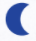 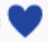 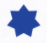 Tartozik hozzá PPTFeladatok összesítő táblázataFeladatok összesítő táblázataFeladatok összesítő táblázataFeladatok összesítő táblázataFeladatok összesítő táblázataKötelező feladatokKiegészítő feladatokKiegészítő feladatokHázi feladatHázi feladat9., 11., 12.EgyszerűbbNehezebbEgyszerűbbNehezebb9., 11., 12.10.8. a, 8. b, 8. c, 13. a, 13. bvázlat kiegészítéseolvasni: 2. fejezet 1–2. részét13. c JelmagyarázatJelmagyarázatérzelmi ráhangolódást segítő feladat/okrávezető feladat/oka feladat/ok továbbgondolásaabban az esetben alkalmazzuk, ha egy feladat kapcsán több tevékenységet is felajánlunkMit akarunk elérni?Feladatok, tevékenységek leírásaMunkaformákEszközökJegyzeteim21/8.A feladat elvégzése előtt tegyetek egy virtuális sétát a gödöllői kastélyban! Gödöllői Királyi Kastély (kiralyikastely.hu) Nézzetek be a különböző termekbe! Vajon melyik teremnek mi lehet/lehetett a funkciója?Ha van a közeletekben más kastély, ahol szintén lehet virtuális túrát tenni, megtehetitek azt is.frontális munkalaptop, projektor22/9.A feladat elvégzése előtt kérjétek meg a gyerekeket, hogy gyűjtsenek régi képeslapokat, és hozzák be azokat az iskolába.Vizsgáljátok meg közösen a különböző képeslapokon a címzést, megszólítást, elköszönést, hogy milyen alkalomból küldték a képeslapot, mi a tartalma, milyen a hangneme, stb.frontális munkaelőzetesen gyűjtött képeslapok22/9.A levélről tanultak felelevenítése a levél és a képeslap formai és tartalmi jegyeinek összehasonlításávalBeszéljétek meg a gyerekekkel, hogy a levélíráson túl milyen módjait ismerik még az üzenetküldésnek.A gyerekek fogalmazzák meg szóban, hogy milyen azonosságok és különbségek figyelhetőek meg a levél és a képeslap között.frontális munka22/9.Ismeretbővítés a képeslapírás íratlan szabályainak megismertetésévelGyakoroljátok szóban a képeslapírást.A gyerekek képzeljék el, hogy erdei iskolában vagy táborban vannak.Fogalmazzák meg szóban, hogy mit írnának a képeslapra attól függően, hogy ki a képeslap címzettje (tanítónéni, nagyszülő, testvér, barát stb.)frontális munka22/9.Írásbeli szövegalkotás gyakoroltatása képeslap szövegének önálló megfogalmazásán keresztülVizsgáljatok meg közösen egy előre megírt képeslapot.Beszéljétek meg, hogy ki a levél címzettje. Ki küldte a képeslapot? Milyen alkalomból írta?Ezt követően minden gyermek döntse el, hogy kinek és milyen alkalomból szeretne képeslapot küldeni.Mindenki címezze meg a saját képeslapját az általa kiválasztott címzettnek.Mielőtt a gyerekek hozzáfognának a képeslapíráshoz, hívd fel a figyelmüket az alábbiakra:Képeslapra ne írj bizalmas, személyes jellegű közlendőket, hiszen bárki elolvashatja azt!Fogalmazz tömören és választékosan!Írásod legyen tetszetős, olvasható!A gyerekek írják meg a képeslapokat.Olvassatok fel minél több képeslapot.A gyerekek véleményezzék az elhangzottakat, véleményüket minden esetben támasszák alá a képeslap szövegének egy-egy szavával, mondatával.Adjátok fel a képeslapokat a postán.frontális munkaegyéni munkafrontális munkaegyéni munkafrontális munkaelőre megírt képeslapkinyomtatott képeslapsablonokkinyomtatott képeslapsablonok23/11. Mondatbővítés gyakoroltatása melléknevek, jelzős szerkezetek használatávalA gyerekek ebben a szövegrészben a szekrény leírásán keresztül példát kaptak egyfajta tárgyleírásra.Olvastasd el újra a gyerekekkel a szekrény leírását!A gyerekek keressék ki a leírásból az alábbi mondatot, és aláhúzással jelöljék a mondatban szereplő főneveket! „Legnagyobb meglepetésére az ajtó már az első kísérletre könnyedén kinyílt, és két molyirtó golyócska gurult ki a szekrény belsejéből, mintha évek óta arra vártak volna, hogy végre kiszabadulhassanak.” A gyerekek bővítsék minél több melléknévvel, jelzős szerkezettel a mondatot, és ezt követően írják le azt a fogalmazásfüzetükbe!Olvassatok fel minél több kibővített mondatot.A játék kedvéért keressétek meg a leghosszabb mondatot!egyéni munkaegyéni munkaregényfogalmazás-füzet24/12.Játékos ráhangolódásÖtletbörze Alkossanak a gyerekek 4 fős csoportokat.A gyerekek gyűjtsenek össze minél több mesebeli lényt (pl.: boszorkány).  A feladat elvégzésére két perc áll a rendelkezésükre.Ha lejárt az idő, akkor az a csoport, aki a legtöbb mesebeli lényt gyűjtötte össze, olvassa fel a mesebeli lények nevét!A többi csoportnak áthúzással kell jelölnie a saját felsorolásában azt, ami már elhangzott. Az a csapat nyert, akinek a legtöbb (elfogadott) mesebeli lénye maradt a papíron.csoportmunkapapírlapok, filctollak25/13. cIsmeretbővítés:Milyen szerepet tölt be a jellemzésben a beszélő név?Szókincsbővítés rokon értelmű és ellentétes jelentésű szavak gyűjtésévelFigyeltessétek meg a gyerekekkel, hogy milyen jellemző, külső vagy belső tulajdonsága alapján adhatunk valakinek beszélő nevet. A gyerekek egyénileg gyűjtsenek minél több külső és belső tulajdonságot kifejező melléknevet.Mindenki olvassa fel a gyűjtött szavakat, ügyelve arra, hogy ami már elhangzott, azt nem olvashatja fel még egyszer.Keressetek az elhangzott melléknevek között rokon értelmű és ellentétes jelentésű szavakat is.A gyerekek készítsenek az általuk gyűjtött melléknevek közül háromhoz szómagyarázatot.A tanulók közül valaki olvasson fel egy szómagyarázatot, amiben természetesen nem szerepelhet a magyarázott szó.A többieknek az lesz a feladatuk, hogy a felismert tulajdonságot kifejező melléknév felhasználásával beszélő nevet alkossanak!frontális munkaegyéni munkafrontális munkaegyéni munkafrontális munkafogalmazás-füzetfogalmazás-füzetHázi feladat, a következő tanóra előkészítése a feldolgozni kívánt szövegrészek olvastatásávalA következő órára olvassátok el otthon a 2. fejezet háromszöggel és körrel jelölt részeit!